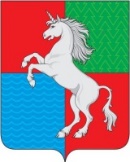 Протоколрассмотрения публичных слушаний по обсуждению вопроса о предоставлении разрешения на условно разрешенный вид использования земельного участка, расположенного по адресу: Нижегородская обл., город Выкса, ул. Красные зори, участок в районе зд. №99/1 «объекты придорожного сервиса»г. Выкса                                                                                                     21.02.2018Место проведения: здание администрации города Выкса, Красная площадь, здание 1, кабинет 305.Начало проведения: 17-00 часовОкончание проведения: 17-15 часовПрисутствовали:Д.В.Растунин – заместитель главы администрации, председательствующий на публичных слушаниях;Ю.Д.Чиркова - консультант отдела архитектуры и градостроительства, секретарь публичных слушаний.От заявителя:Егрушов А.В.Растунин Д.В. доложил о материалах дела, предоставленных в администрацию городского округа город Выкса Нижегородской области по рассматриваемому вопросу, разъяснила о требования законодательства при обсуждении вопроса о предоставлении разрешения на условно разрешенный вид использования земельного участка, а также о том, что публичные слушания проводятся на основании Распоряжения главы местного самоуправления городского округа город Выкса № 4-р от 12 февраля 2018 года по заявлению Егрушова А.В.Извещение о проведении публичных слушаний и распоряжение главы местного самоуправления городского округа город Выкса от 12 февраля 2018 года №4-р «О назначении публичных слушаний» опубликованы в газете «Выксунский рабочий» от 16 февраля 2018 года №6(18170) и размещены на сайте администрации городского округа город Выкса с сети Интернет.Участники публичных слушаний имеют право представлять свои предложения и замечания, задавать вопросы, касающиеся обсуждения данного вопроса.Далее слово предоставили Егрушову А.В.«Здравствуйте, уважаемая комиссия. Мне на праве собственности принадлежат земельные участки № 99/1 (кадастровый номер 52:52:0010702:19) и земельный участок в районе здания №99/1, участок 2497 (кадастровый номер 52:52:0010702:171) по улице Красные зори в г. Выкса с видом разрешенного использования «объекты придорожного сервиса». При направлении необходимого пакета документов в кадастровую палату, в целях объединения этих двух земельных участков в один, была получена приостановка в регистрации и указано на то, что запрашиваемый вид разрешенного использования для данной территориальной зоны, по градостроительному регламенту, является условно разрешенным и в соответствии с законодательством на участок, получившийся в результате объединения, необходимо установить условно разрешенный вид использования. Вот собственно и всё. Если есть какие-либо вопросы, задавайте.» Растунин Д.В.: «Если вопросов нет, то, публичные слушания закончены и считаются состоявшимися. Отчет и решения, которые будут приниматься по результатам слушаний, мы опубликуем в установленном законом порядке.»Председательствующий на слушаниях,заместитель главы администрации                                                   Д.В.РастунинСекретарь публичных слушаний                                                      Ю.Д.Чиркова